Hier sind eine Reihe von Verständnisfragen zum Film ...                                       Name:_________________________Elektrophile aromatische Substitution  by Chemie - simpleclub 6:43 minWas ist eine elektrophile Substitution?Wie entsteht ein Bromkation?Gegeben ist das Anilin. In welche Stellung am Benzolring geht der nächste Substituent?Gib einen Substituenten an, der einen –M-Effekt gibt.In welche Stellung beim Benzol dirigieren Alkylreste den nächsten Substituenten?AKKappenberg
Elektrophile aromatische SubstitutionA70s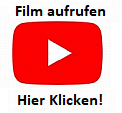 